ОТЧЕТО ВЫПОЛНЕНИИ  МУНИЦИПАЛЬНОГО ЗАДАНИЯМБОУ СОШ № 31 (наименование муниципального учреждения)ЗА I квартал 2015г.1.Объемы и (или) качество оказания муниципальных услуг:1.1. Объем оказания муниципальной услуги в натуральных показателях: 1.2. Показатели оценки качества муниципальной услуги: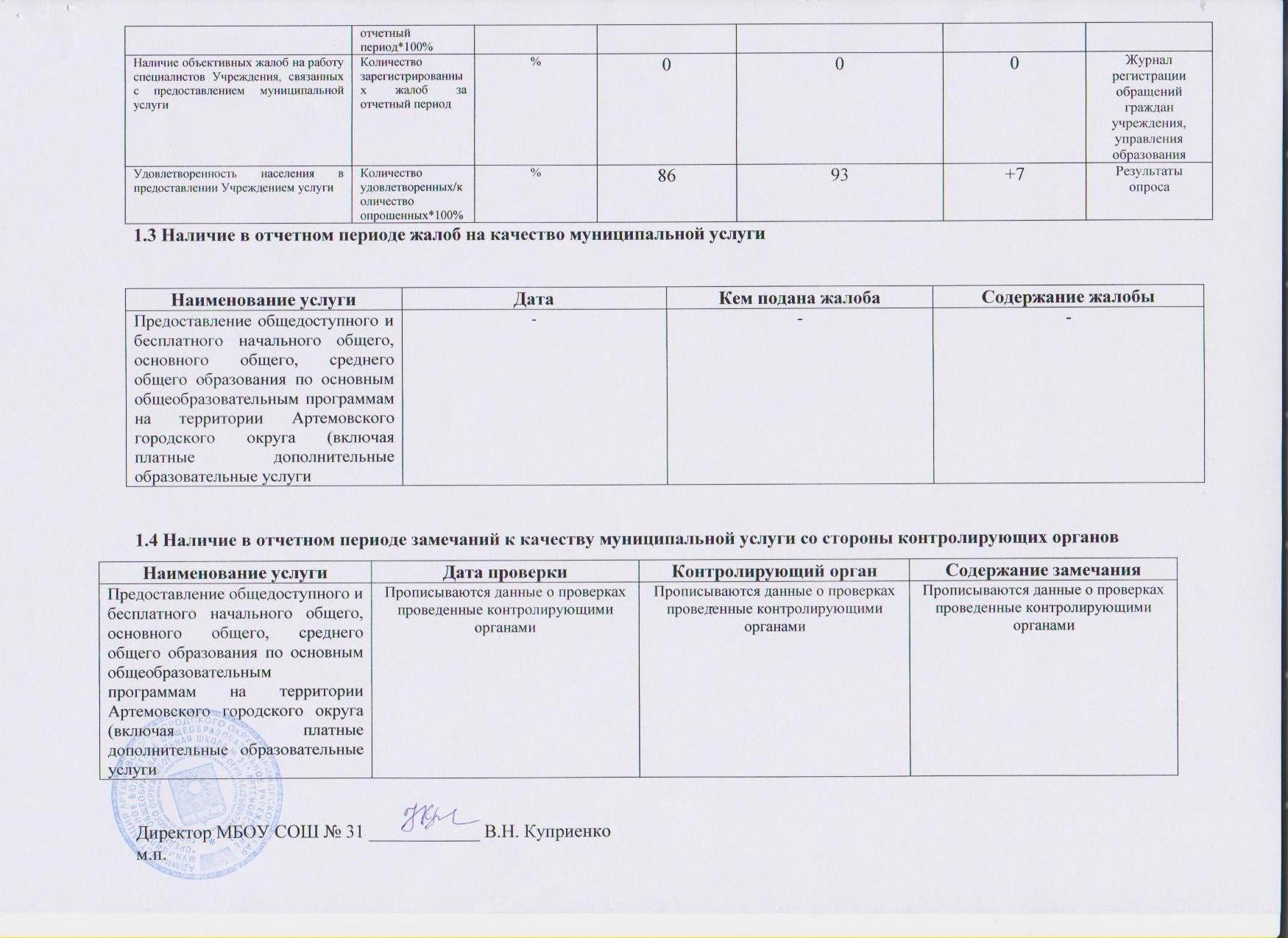 Форма утверждена постановление администрации АГО от 08.02.2011 № 138-па (в редакции от 19.04.2013 № 918-па)Наименование  Ед. измеренияЗначение, утвержденное в муниципальном задании на отчетный период Фактическое значение за отчетный период Отклонение, характеристика причин отклонения от запланированных значенийИсточник информации о фактическом значении показателя1.Среднесписочный состав учащихся:В томт числе:чел.440446+6ОШ-1,ОШ-31.1. Среднегодовое количество учащихся, получающих начальное общее образование. Расчет: ((количество учащихся на 01 января отчетного года*8)+( количество учащихся на 01сентября отчетного года*4))/12чел.229237+8ОШ-1,ОШ-31.2. Среднегодовое количество учащихся, получающих основное общее образованиеРасчет: ((количество учащихся на 01 января отчетного года*8)+( количество учащихся на 01сентября отчетного года*4))/12чел.211209-2ОШ-1, ОШ-31.3. Среднегодовое количество учащихся, получающих среднее общее образованиеРасчет: ((количество учащихся на 01 января отчетного года*8)+( количество учащихся на 01сентября отчетного года*4))/12чел.000ОШ-1, ОШ-31.4. Количество учащихся, обучающихся по адаптированным программамчел.550ОШ-1, ОШ-31.5. Количество учащихся, обучающихся индивидуально на домучел.110ОШ-1, ОШ-31.6. Количество учащихся, обучающихся в классах с углубленным изучением отдельных предметовчел.----1.7. Количество учащихся, обучающихся по другим формам обучения (заочная форма, самообразование, экстернат, дистанционное обучение)чел.110ОШ-1, ОШ-31.8. Количество учащихся, посещающих кружки, секции дополнительного образования в учреждениичел.232258+26ОШ-1, ОШ-31.9. Количество профильных классов (групп) на старшей ступени обучения (10-11 классы)кол-во классов---ОШ-1, ОШ-3Среднегодовое количество классовкол-во классов17170ОШ-1, ОШ-3Среднегодовая наполняемость классов (без учета учащихся СКК и классов-комплектов СКК)Расчет: среднегодовое количество учащихся/среднегодовое количество классов-комплектовчел.25,826,2+0,4ОШ-1, ОШ-31.12. Количество учащихся, охваченных отдыхом в лагерях с дневным пребыванием детей (1 ученик считается 1 раз)чел.---Списки детей1.13. Количество обучающихся, получающих начальное общее образование в соответствии с ФГОС НООчел.231237+6Комплектование на 1 сентября ОШ-1, 1.14. Количество классов-комплектов в учреждении, реализующих ФГОС НООкол-во классов880Комплектование на 1 сентября ОШ-1 1.15. Количество обучающихся, получающих общее образование в соответствии с ФГОС ООО%---Комплектование на 1 сентября ОШ-11.16. Количество классов-комплектов в учреждении, реализующих ФГОС ООО%---Комплектование на 1 сентября ОШ-11.17. Доля кабинетов для учащихся начальных классов, обучающихся по ФГОС, оснащенных интерактивным комплектом. Расчет: Количество кабинетов для учащихся начальных классов, обучающихся по ФГОС, оснащенных интерактивным комплектом / Количество кабинетов для учащихся начальных классов, обучающихся по ФГОС) * 100%1001000Паспорт МТБ учреждения1.18. Доля кабинетов для учащихся 5-9 классов, обучающихся по ФГОС, оснащенных интерактивным комплектом. Расчет: Количество кабинетов для учащихся 5-9 классов, обучающихся по ФГОСООО, оснащенных интерактивным комплектом / Количество кабинетов для учащихся 5-9 классов, обучающихся по ФГОСООО) * 100%---Паспорт МТБ учреждения1.19. Доля учащихся, обеспеченных бесплатными учебниками%62620Учетные библиотечные карточки, КПМО2. Организация горячего питания 2.1. Количество учащихся, получающих только горячие завтракичел.348350+2Отчет по организации питания, КПМО2.2. Количество учащихся, получающих только горячие  обедычел.000Отчет по организации питания, КПМО2.3. Количество учащихся, получающих и горячие завтраки и горячие обеды чел.40400Отчет по организации питания, КПМО3. Заработная плата в учреждении, в том числе:Расчет: Фонд заработной платы за период/период/общее количество работниковруб.30500,028741,67-1758,33Отчет «ЗП образование»3.1. Средняя заработная плата учителей (без УВП, другого ПП)Расчет: Фонд заработной платы, предусмотренной и (или) выплаченной учителям за период/период/общее количество учителейруб.35737,0033387,5-2349,5Отчет «ЗП образование»3.2. Средняя заработная плата педагогических работниковРасчет: Фонд заработной платы, предусмотренной и (или) выплаченной педагогическим работникам за период/период/общее количество остальных педагогических работниковруб.35737,0034200,0-1537Отчет «ЗП образование»4. Количество предоставляемых платных дополнительных образовательных услугед.21-1Постановление администрации Артемовского городского округа «О предоставлении платных услуг»Наименование  показателяНаименование  показателяЕдиницы измеренияЗначение, утвержденное в муниципальном задании на отчетный периодФактическое значение за отчетный периодОтклонение, характеристика причин отклонения от запланированных значенийИсточник информации о фактическом значении показателяТребования к уровню квалификации персонала, наличие педагогического образования и (или) образования соответствующего профиляКоличество учителей, имеющих высшую квалификационную категорию/общее количество учителей*100%%3531,5-3,5Тарификационный список учреждения, РИК-83Количество учителей, имеющих первую квалификационную категорию/общее количество учителей*100%%3327,7-5,3Тарификационный список учреждения, РИК-83Количество педагогов, имеющих соответствующее образование/количество педагогических работников*100%%1001000Тарификационный список Успеваемость учащихсяКоличество учащихся, успевающих по всем учебным предметам/общее количество учащихся%10099,5-0,5Отчет учреждения по итогам четвертиРезультативность прохождения выпускниками 9 классов государственной (итоговой) аттестации Количество выпускников 9 классов, успешно прошедших ГИА/количество учащихся, подлежащих ГИА*100%%--0Отчет по результатам  государственной (итоговой) аттестации, протоколы результатов экзаменовРезультативность прохождения выпускниками 11 классов государственной (итоговой) аттестации Количество выпускников 11 классов, успешно прошедших ГИА/количество учащихся, подлежащих ГИА*100%%--0Отчет по результатам  государственной (итоговой) аттестации, протоколы результатов экзаменовКачество работы учителей с электронными журналами и дневниками шт.10089,4- 10,6Мониторинг информации, размещаемой на портале «Электронная школа Приморье»Отсутствие случаев травм в УчрежденииПри отсутствии травм – 0, при наличии – указывается количество%000 Журнал регистрации несчастных случаевОхват учащихся горячим питаниемУчащиеся, охваченные горячим питанием/общее количество учащихся*100%%7580+5Отчет по охвату учащихся горячим питаниемОрганизация отдыха детей в каникулярное время силами учрежденияОхваченные отдыхом на базе учреждения/общее количество учащихся*100%%---Отчет по организации мероприятий в каникулярное время